Szakonyi Károly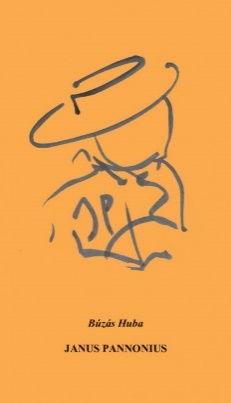 Janus PannoniusBúzás Huba drámájaVan-e remény arra, hogy új történelmi dráma kerüljön színre vala-melyik teátrumunkban? Talán Gyulán, a nyári játékok idején vagy a kőszegi Várszínházban. Minden lehetséges, de nincs olyan keletje, mint annak idején, Németh László, Illyés, Szabó Magda, Páskándi vagy Sütő András műveinek, amikor a történelmi dráma jószerével azt a szerepet töltötte be, mint a XIX. században. Az ezernyolcszázas években a nemzetté alakítás eszköze is volt, a szocializmus korában ugyancsak a nemzet-tudat ápolását szolgálta.Búzás Huba azonban nem törődik a divattal, Pannonia szülöte, zsigereiben őrzi a reneszánsz kort, vonzódásában Mátyás király korához tért költői munkássága során.Búzás Huba költő, Veszprémben él, szívesen emlegeti, hogy Bertha Bulcsu iskolatársa volt, megismerkedésünk is Bulcsu révén történt, vala-mikor egy balatonfüredi színházi fesztiválon. Janus Pannonius című műve a magyar történelmi drámák 2o. századi családjába tartozik, a jeles elődökhöz, mégis más, mert nem parabolát ír, nem a „lányomnak mon-dom, menyem is értse” szándék vezérli. A történelmi eseményeket a ma-guk nyerseségében akarja felidézni, látva és láttatva a humanista szellem és a politika libikókáját. Mindezt gyönyörűséges, archaikus magyarsággal, nyelvi leleménnyel, mondhatnám, költőien. Emlékezzünk, hogy hajdan a drámaírókat költőknek tartották. A mű szövege persze próza, de ez a próza át van itatva lírával. Nem is lehet ez véletlen, hiszen hőse köl-tészetünk megteremtője, Janus Pannonius. A szerző alaposan ismeri a XV. századi históriánkat. A váradi püspök, esztergomi érsek Vitéz Jánosnak az irodalomban sokszor megidézett alakja itt szinte visszanyeri eleven valóját, ahogy kilépteti a korábbi, halovány rajzolatokból. De Szilágyi Mihály, Szapolyai vagy Újlaki Miklós és a többiek is levetkőzik történelemkönyvi alakjukat. Felvonásról-felvonásra látszik, mennyire ismeri a megidézett személyiségeket, cselekvésük okait, s bár históriai információi helyenként megtörik a drámaiságot, mégis átélhetővé teszik azokat az ezernégyszázas éveket. Sietve jegyzem meg, hogy a dia-lógusokba sűrített narráció nem hiba, ha a mű nyomtatásban, könyvben jelenik meg. Sőt, olvastán így is megnyerheti akármely színházi ember kedvét a színre állításra. A dramaturgiai igazítások maradhatnak egy leendő bemutató próbáira. Elsősorban a dráma kezdő pillanatira gon-dolok, olvasás közben hálás vagyok, hogy hamarjában mi mindent meg-tudok, de a színpadi mű dinamikusabb kezdést igényel. Később már alig találkozom hasonlóval, nagyon is remek jelenetek zajlanak le, így azok a helyek többet elbírnak a narrációból. De a kezdésnek „be kell robban-nia”. Búzás Huba a XV. századba visz el bennünket, amikor (mint annyi-szor!) hatalmi harcok dúlnak az országban, de a kor vezető alakjai, első-sorban Vitéz János igyekszik jó irányba terelni a dolgokat. Az oszmán veszély, ha csitult is Hunyadi János gőzelmének köszönhetően, örökösen fennáll. Vajon mennyi segítséget nyújt Európa a védekezésre? Janus Pannonius hazatér Itáliából, az ő humanista szellemére nagy szüksége van az országnak (miként lenne olyanra mindenkor, manapság is), hozza a reményét, hogy a tudomány és a művészet kigyógyítja majd a viszá-lyokból, a véres háborúkból a világot, miközben  dúl az ellentét V. László király és a Cillei-Garai-klán meg a Hunyadiak között. Átélhető izgalom, ahogy a szerző bemutatja ezt a konfliktust, Hunyad László szembe szegülését a Cilleiekkel, a felparázsló vitát egészen a Cillei-gyilkosságig,  V. László esküvését majd hitszegését, a tőrbe csalt Hunyadi László le-fejezését.  Shakespeare-i dráma, lám vannak a mi történelmünkben is olyan súlyos pillanataink, mint az angolokéban. A mű egyik legnagyszerűbben megrajzolt figurája Hunyadi Mátyás. Az prágai rabságból szabadult fiú rakoncátlan viselkedése nem egy galamblelkű apródot mutat, akit Podjebrád nevelgetett férjnek a lányá-nak. Ifjú királyként sem rejti véka alá indulatait, véleménye olykor szem-telen és sértő, nevelőjével is szembe kerül, sőt Vitéz János egész körével, de döntéseiben megingathatatlan. Nem hiszi, hogy egymaga megakadá-lyozhatna egy oszmán betörést, ezért külpolitikájával a hatalmát igyek-szik gyarapítani, hogy legyenek megbízható szövetségesei. Mint törté-nelmünkbe mindig, most is széthúzás támad, Mátyás összetűz Vitéz Jánossal, sőt magával Janus Pannoniusszal is, akit pedig magasztal és tisztelt. A dráma egyik döbbenetes csúcsjelenete, amikor heves vita és kölcsönös sértegetések közben Mátyás arcul csapja Vitéz Jánost. Janus elképed: megütötte nevelőjét! Kérjen bocsánatot! De a király konok. És pimasz megjegyzéssel távozik. Összeesküvések, leleplezések, gyilkosságok, börtönök, kegyelme-zések és bűnbánat… Mátyás ellökte magától a költőt is, kegyetlenül bün-teti a többiekkel együtt, de nem lenne mégis csak nemes szellem, ha vezeklésül fel nem felkeresné sírját, azt, ahová újratemették. Leborul emlékműve előtt, és a megtört király fohászkodik. Mátyás imája, mint egy nagy opera ária tetőzi be a drámát. (Csak zárójelben: gyönyörűséges, de ha színre kerül, a darab végén ennyit nem bír ki a néző. Sem a dra-maturgia. De olvasva a helyén van, és felemelő)Búzás Huba drámája szemléletével XXI. századi alkotás. Nem képeskönyv a múltról, hanem  napjaink gondjaiba hasító mű.                                   Búzás Huba: Janus Pannonius                                 Cédrus Művészeti Alapítvány, Budapest 2022.